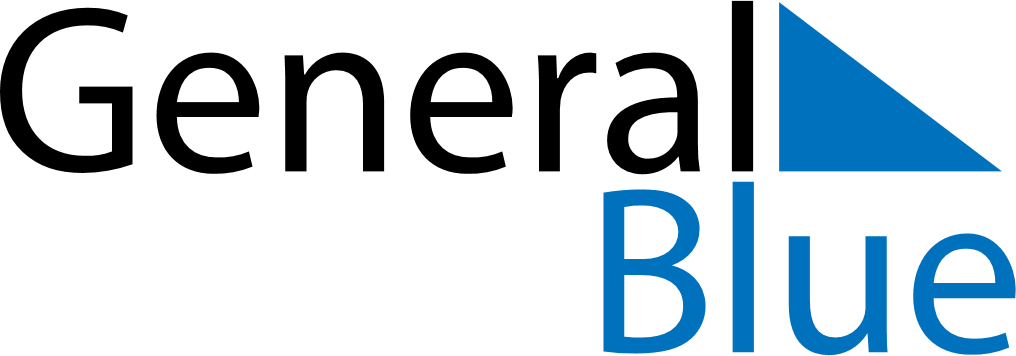 February 1963February 1963February 1963February 1963February 1963SundayMondayTuesdayWednesdayThursdayFridaySaturday12345678910111213141516171819202122232425262728